Егерме  сигезенсе сакырылышы                           тридцать седьмое  заседание Утыз етенсе  ултырышы                                        двадцать восьмого созыва          КАРАР                                                                         РЕШЕНИЕ10 ноябрь   2021 й .                 	        № 167                  10    ноября   2021 г.Совет сельского поселения  Кушнаренковский сельсовет муниципального района Кушнаренковский район Республики Башкортостан решил:За счет свободного остатка средств   на 01.01.2021г. направить на увеличение расходов бюджета сельского поселения Кушнаренковский сельсовет муниципального района Кушнаренковский район Республики Башкортостан на 2021г.:1)  На  КБК   \\\1001\791\01\0\00\74000\540\251100\\79117803\\ Тип средств 131112 КРКС200 в сумме 517,00 рублей (межбюджетные трансферты на пенсионное обеспечение).Председатель Совета  сельского поселенияКушнаренковский сельсовет                                                      Ахмадалина А.Ф.Башkортостан  РеспубликаҺыКушнаренко районы муниципаль районынынКушнаренко ауыл советы ауыл билӘмӘҺе советы452230, Кушнаренко ауылы, Островский урамы, 23Тел. 5-73-36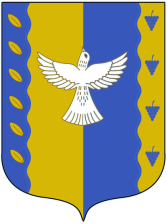 Республика  Башкортостансовет сельского поселения Кушнаренковский  сельсовет  муниципального  района Кушнаренковский район 452230, село Кушнаренково, ул. Островского, 23Тел. 5-73-36   